SATURA Palazzo Stella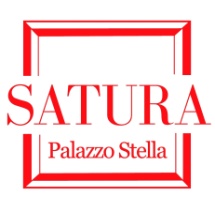 centro per la promozione e diffusione delle artiPiazza Stella 5/1 - 16123 Genova  tel. 010 246 8284 / cell. 338 2916243E-mail:info@satura.it    www.satura.it    www.facebook.com/galleriasaturaCOMUNICATO STAMPASabato 9 febbraio 2019 ore 17:00Palazzo Stella - inaugurazioneaMUSE: FRANCESCA PEPE BY MAURIZIO GALIMBERTI mostra personale di Maurizio Galimbertia cura di Flavia Motoleseaperta fino al 23 febbraio 2019dal martedì al venerdì ore 9:30–13:00 / 15:00–19:00sabato ore 15:00–19:00Genova, SATURA Palazzo StellaS’inaugura sabato 9 febbraio 2019 alle ore 17:00 nelle suggestive sale di Palazzo Stella a Genova, la mostra personale di Maurizio Galimberti “aMuse: Francesca Pepe by Maurizio Galimberti” a cura di Flavia Motolese. La mostra resterà aperta fino al 23 febbraio 2019 con orario dal martedì al venerdì 9:30–13:00/15:00–19:00, il sabato 15:00–19:00.Mai come attraverso le opere di Maurizio Galimberti si può comprendere il titolo pirandelliano “Uno, nessuno, centomila”: diventato celebre per i suoi mosaici – composizione di una serie di Polaroid che come tanti tasselli, incollati in una precisa sequenza, restituiscono il soggetto fotografato – l’artista ha trasformato la frammentazione visiva in un’allusione alle sfaccettature della realtà. La perfetta orchestrazione delle singole parti rispecchia l’armonia e il ritmo che l’artista persegue, dotando l’immagine di una profondità di visione che non è data solo dall’esperienza ottica, ma soprattutto dai significati che questa molteplicità di visione innesca. Partendo da questa riflessione sulla complessità di interpretazione di ciò che vediamo, la modella Francesca Pepe ha voluto indagare che cosa si cela oggi dietro l’immagine della donna, offrendosi all’obiettivo fotografico non come semplice soggetto, ma, in uno scambio di ruolo, come loro coautrice, lasciando trapelare fragilità e turbamenti dell’animo femminile.La scelta di Galimberti di ritrarla spesso vicino alla statua di un angelo rimanda allo stereotipo di una bellezza statica e vuota, e alla tendenza nella società di imporre, tradizionalmente, alla donna l’aspirazione a modelli angelicati. Anche il titolo della mostra aMuse, oltre a indicare come la modella sia la musa ispiratrice del fotografo, allude all’attitudine di un compiacimento ammiccante a cui viene educata la donna.La figura che si sdoppia diventa, metaforicamente, simbolo della discrepanza che esiste tra l’essere e l’apparire o che costruiamo tra un’esteriorità socialmente accettabile ed irreprensibile e le insicurezze della nostra intimità.Galimberti fa vibrare l’immagine, creando un’estensione dialettica che suggerisce l’idea del movimento, della mutevolezza e della pluralità di caratteristiche che confluiscono in ognuno. La Polaroid è un modo di vedere, percepire e restituire la realtà nell’unicità irripetibile dell’istante.Con preghiera di pubblicazione e/o divulgazione